  ОБЩИНА ВИДИН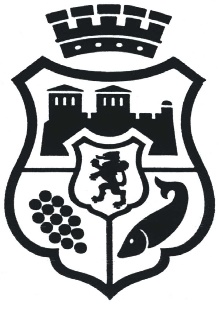 ПРОТОКОЛ  И  ВРЪЗКИ  С  ОБЩЕСТВЕНОСТТАВидин 3700, пл. “Бдинци” № 2, тел. 094/ 609 493; 094/ 609 418e-mail: prvidinmunicipality@gmail.com; prvidinmunicipality@vidin.bg; web site: www.vidin.bgСъобщение във връзка с проекта за подмяна на отоплителните уреди Във връзка с подадените заявления за участие по проект „Подобряване на качеството на атмосферния въздух в Община Видин“, подадени през II-та покана, на 04.01.2022 г. е обявен Списък на кандидатите, одобрени/неодобрени при проверка за административно съответствие. Той е публикуван на интернет страницата на Община Видин, в рубрика „На фокус“.Уведомяваме гражданите, че Общината дава възможност на част от неодобрените кандидати да отстранят несъответствията или пропуските в документацията в срок до 21.01.2022 г. От това могат да се възползват кандидати, които са отстранени при етапа на административна проверка по някоя от следните причини:Непълен комплект документи;Не е представен документ за собственост на жилищната сграда.При всички останали хипотези заявленията няма да бъдат преразглеждани.След окончателен преглед и проверка, Община Видин ще публикува Списък с класирането и броя получени точки по критериите за подбор на подадените от гражданите заявления.За повече информация и при въпроси гражданите могат да се обадят на следния телефон: 094/600 859 – Светлана Александрова.4.01.2022